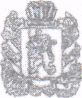 РОССИЙСКАЯ ФЕДЕРАЦИЯКРАСНОЯРСКИЙ КРАЙСАЯНСКИЙ РАЙОНСРЕДНЕАГИНСКИЙ СЕЛЬСКИЙ СОВЕТ ДЕПУТАТОВРЕШЕНИЕ 16.03.2023                                 с. Средняя Агинка                          № 81                   О передаче части полномочий по осуществлению внешнего муниципального финансового контроля В соответствии с Бюджетным кодексом РФ, Федеральным законом от 06.10.2003 года № 131-ФЗ «Об общих принципах организации местного самоуправления в Российской Федерации», Федеральным законом от 07.02.2011 № 6-ФЗ «Об общих принципах организации и деятельности контрольно-счётных органов субъектов Российской Федерации и муниципальных образований», в целях осуществления контроля за исполнением местного бюджета, в  связи с отсутствием контрольно-счетного органа Среднеагинского сельсовета, руководствуясь Уставом Среднеагинского сельсовета, Среднеагинский сельский Совет депутатов РЕШИЛ:Передать Контрольно-счетному органу Саянского района осуществление части полномочий муниципального образования Среднеагинский сельсовет по осуществлению внешнего муниципального финансового контроля на срок с 01.01.2023г. по 31.12.2024г.Администрации Среднеагинского сельсовета заключить соглашение с Контрольно-счетным органом Саянского района о передаче части полномочий, указанных в пункте 1 настоящего решения согласно Приложению.Контроль за исполнением настоящего решения возложить на постоянную комиссию по экономике, финансам, собственности и природопользованию, сельскому хозяйству по местному самоуправлению, законности , правопорядку и защите прав граждан (председатель Макашов А.В.). Настоящее решение подлежит официальному опубликования в  газете «Среднеагинские вести», и размещению на странице Среднеагинского сельсовета официального сайта администрации Саянского района www/ adm-sayany.ru в информационно-телекоммуникационной сети Интернет.Глава Среднеагинского сельсовета,Председатель Среднеагинского сельского Совета депутатов                                                       Р.Ф.Наузников   Приложениек решению Среднеагинского сельского Совета депутатовот 16.03.2023 № 81СОГЛАШЕНИЕо передаче полномочий по осуществлению внешнего муниципального финансового контроляс. Агинское                                                                         «__»___________20__годаВ целях реализации требований Бюджетного кодекса РФ, в соответствии с Федеральным законом от 06.10.2003 года № 131-ФЗ «Об общих принципах организации местного самоуправления в Российской Федерации», Федеральным законом от 07.02.2011 года № 6-ФЗ «Об общих принципах организации и деятельности контрольно-счетных органов субъектов Российской Федерации и муниципальных образований» (далее – Федеральный закон № 6-ФЗ), Совет депутатов Среднеагинского поселения, именуемый в дальнейшем «Представительный орган поселения» в лице Председателя Среднеагинского сельского Совета депутатов Наузникова Руслана Федоровича, действующего на основании Устава Среднеагинского сельского поселения, Саянский районный Совет депутатов в лице председателя Саянского районного Совета депутатов Оглы Владимира Абрамовича, действующего на основании Устава Саянского муниципального района Красноярского края, Контрольно-счетный орган Саянского района, именуемый в дальнейшем «Контрольно-счетный орган района» в лице председателя контрольно-счетного органа Саянского района Волосович Ольги Николаевны, действующей на основании Положения о контрольно-счетном органе Саянского района, далее именуемые «Стороны», во исполнение решения Совета депутатов Среднеагинского сельского поселения от 16.03.2023 № 81 решения Саянского районного Совета депутатов от ________________ и заключили настоящее соглашение о передаче полномочий по осуществлению внешнего муниципального финансового контроля (далее - Соглашение) о нижеследующем:1. Предмет Соглашения1.1. Представительный орган поселения в соответствии с частями 2 и 3 статьи 9 Федерального закона от 07.02.2011 года № 6-ФЗ «Об общих принципах организации и деятельности контрольно-счетных органов субъектов Российской Федерации и муниципальных образований» передает, а Контрольно-счетный орган района принимает часть полномочий по осуществлению внешнего муниципального финансового контроля:1) внешняя проверка годового отчета об исполнении местного бюджета;2)экспертиза проектов местного бюджета, проверка и анализ обоснованности его показателей;3) анализ и мониторинг бюджетного процесса, в том числе подготовка предложений по устранению выявленных отклонений в бюджетном процессе и совершенствованию бюджетного законодательства Российской Федерации.            1.2. Внешняя проверка годового отчета об исполнении бюджета поселения и экспертиза проектов бюджета поселения ежегодно включаются в план работы контрольно-счетного органа.1.3. Органы местного самоуправления поселения имеют право обратиться в Контрольно-счетный орган района о проведении других контрольных и экспертно-аналитических мероприятий (далее - мероприятия).Контрольно-счетный орган района не позднее пятнадцати дней с момента поступления обращения, рассматривает его и принимает решение о включении мероприятий в план работы контрольно-счетного органа или о мотивированном отказе о включении этих мероприятий. Принятое решение направляется в органы местного самоуправления не позднее пяти дней со дня принятия решения.Контрольные и экспертно-аналитические мероприятия в соответствии с настоящим соглашением включаются в план работы контрольно-счетного органа отдельным разделом.При формировании плана работы Контрольно-счетный орган района на планируемый год, рассматриваются обращения Представительного органа поселения, поступившие не позднее 1 декабря текущего года.1.4. Контрольно-счетный орган района имеет право отказать в проведении контрольных и экспертно-аналитических мероприятий в случаях:- несоответствия поступивших обращений компетенции контрольно-счетного органа;- непредоставления необходимых материалов и документов для проведения контрольных и экспертно-аналитических мероприятий;- нарушения порядка, предусмотренного настоящим Соглашением.1.5. При осуществлении внешнего муниципального финансового контроля в рамках переданных полномочий Контрольно-счетный орган района руководствуется Конституцией Российской Федерации, Законами Российской Федерации, Законами Красноярского края, нормативными правовыми актами поселения, настоящим Соглашением.2. Порядок реализации переданных полномочий          2.1 Контрольно-счетный орган района, при реализации переданных полномочий, осуществляет внешний муниципальный финансовый контроль в форме контрольных и экспертно-аналитических мероприятий.2.2.  При проведении внешней проверки годового отчета об исполнении бюджета поселения проводится проверка годовой бюджетной отчетности главных администраторов средств местного бюджета, анализ соответствия исполнения местного бюджета бюджетному законодательству и нормативным правовым актам поселения.В ходе проведения внешней проверки годового отчета об исполнении местного бюджета Контрольно-счетный орган района имеет право запрашивать в администрации поселения дополнительные материалы, относящиеся непосредственно к теме проверки, выходить с проверкой на объекты.По результатам проверки составляется заключение, которое направляется Представительному органу поселения и Главе поселения.2.3. При проведении экспертизы проектов местного бюджета, проверке и анализе обоснованности его показателей проводится оценка в части допустимости предлагаемых норм по вопросам, связанным с формированием местного бюджета и использованием объектов муниципальной собственности, а также анализ документов и материалов в составе проектов на соответствие бюджетному законодательству и Положению о бюджетном процессе поселения.Результаты экспертизы оформляются заключением, которое направляется в Представительный орган поселения.2.4. Анализ и мониторинг бюджетного процесса в муниципальном образовании, в том числе подготовка предложений по устранению выявленных отклонений в бюджетном процессе и совершенствованию бюджетного законодательства Российской Федерации осуществляются Контрольно-счетным органом района в рамках проводимых контрольных и экспертно-аналитических мероприятий. 3. Порядок определения и предоставления ежегодного объема иных межбюджетных трансфертов3.1. Исполнение полномочий, указанных в пункте 1.1. настоящего Соглашения, осуществляется за счет межбюджетных трансфертов, перечисляемых из бюджета поселения в бюджет района.3.2. Объем межбюджетных трансфертов, предусмотренный настоящим Соглашением составляет:- на 2023 год –  500,00 (Пятьсот рублей 00 копеек),- на 2024 год –  500,00 (Пятьсот рублей 00 копеек).3.3. Расчет объема межбюджетных трансфертов на осуществление переданных полномочий по внешнему муниципальному финансовому контролю производится Контрольно-счетным органом района согласно методике, определенной в установленном порядке (Приложение к настоящему Соглашению).3.4. Межбюджетные трансферты, предоставляемые для осуществления указанных полномочий, перечисляются администрацией Среднеагинского поселения двумя частями в сроки до 1 мая текущего года (в размере не менее 1/2 годового объема межбюджетных трансфертов) и до 1 октября текущего года (оставшаяся часть межбюджетных трансфертов).3.5. Для проведения Контрольно-счетным органом района контрольных и экспертно-аналитических внеплановых мероприятий в соответствии с предложениями органов местного самоуправления поселения, может предоставляться дополнительный объем межбюджетных трансфертов, размер которого определяется дополнительным соглашением.3.6. Межбюджетные трансферты зачисляются в бюджет района по соответствующему коду бюджетной классификации доходов, открытому для Контрольно-счетного органа района.4. Срок действия Соглашения4.1. Соглашение заключено сроком на два года и действует в период                     с момента его официального опубликования в общественно- политической газете Саянского района «Присаянье» по 31 декабря 2024 года.4.2. В случае если решением Представительного органа поселения                      о бюджете на очередной финансовый год не будут утверждены соответствующие межбюджетные трансферты бюджету района, предусмотренные настоящим Соглашением, действие Соглашения приостанавливается с начала финансового года до момента утверждения соответствующих межбюджетных трансфертов.5. Права и обязанности сторон5.1. Представительный орган поселения имеет право:1) давать поручения о проведении контрольных и экспертно-аналитических мероприятиях;2) запрашивать материалы контрольных и экспертно-аналитических мероприятий (акты, справки, аналитические записки), касающихся поселения;3) рассматривать заключения по результатам проведения контрольных и экспертно-аналитических мероприятий, а также представления и предписания Контрольно-счетного органа района, вынесенные по результатам проведения этих мероприятий;4) приостанавливать перечисление предусмотренных настоящим Соглашением межбюджетных трансфертов в случае невыполнения Контрольно-счетным органом района своих обязательств.5.2. Саянский районный Совет депутатов имеет право:1) устанавливать в муниципальных правовых актах полномочия Контрольно-счетного органа района по осуществлению предусмотренных настоящим Соглашением полномочий;2) устанавливать штатную численность Контрольно-счетного органа района с учетом необходимости осуществления предусмотренных настоящим Соглашением полномочий;3)устанавливать случаи и порядок использования собственных материальных ресурсов и финансовых средств муниципального района для осуществления, предусмотренных настоящим Соглашением полномочий;4) получать от Контрольно-счетного органа района информацию об осуществлении предусмотренных настоящим Соглашением полномочий и результатах проведенных контрольных и экспертно-аналитических мероприятиях.5.3. Контрольно-счетный орган района и его должностные лица при осуществлении переданных полномочий по осуществлению внешнего муниципального финансового контроля наделяются всеми правами, предусмотренными Федеральным законом № 6-ФЗ.5.4.Контрольно-счетный орган района обязан:1) рассматривать поступившие от Представительного органа поселения поручения по проведению контрольных и экспертно-аналитических мероприятий;2) предоставлять по запросу Представительного органа поселения материалы контрольных и экспертно-аналитических мероприятий (акты, справки, аналитические записки);3) использовать средства межбюджетных трансфертов, предусмотренных настоящим Соглашением на материально-техническое обеспечение своей деятельности;  4) размещать информацию о проведенных мероприятиях на официальном сайте Саянского района в разделе «Контрольно-счетный орган».5.5. Представительный орган поселения в целях реализации настоящего Соглашения принимает решение о возложении на администрацию Среднеагинского сельского поселения обязанности по обеспечению необходимых условий для проведения контрольных и экспертно-аналитических мероприятий Контрольно-счетным органом района.6. Ответственность сторон6.1. Стороны несут ответственность за неисполнение (ненадлежащее исполнение) предусмотренных настоящим Соглашением обязанностей, в соответствии с законодательством Российской Федерации и настоящим Соглашением.6.2. В случае неисполнения (ненадлежащего исполнения) Контрольно-счетным органом района переданных полномочий, производится возврат межбюджетных трансфертов из бюджета района в бюджет поселения в части объема предусмотренных настоящим Соглашением межбюджетных трансфертов, приходящихся на не проведенные (не надлежаще проведенные) мероприятия.6.3. В случае не перечисления (неполного перечисления) в бюджет района межбюджетных трансфертов по истечении пятнадцати рабочих дней с предусмотренной настоящим Соглашением даты Представительный орган поселения обеспечивает перечисление в бюджет района дополнительного объема межбюджетных трансфертов в размере 10% от неперечисленной суммы. 7. Заключительные положения7.1. Настоящее Соглашение вступает в силу с момента его подписания всеми Сторонами.7.2. Изменения и дополнения в настоящее Соглашение могут быть внесены по взаимному согласию Сторон путем составления дополнительного соглашения в письменной форме, являющегося неотъемлемой частью настоящего Соглашения.7.3. Действие настоящего Соглашения может быть прекращено досрочно по соглашению Сторон либо в случае направления одной из Сторон другим Сторонам уведомления о расторжении Соглашения.7.4. Соглашение прекращает действие после окончания проводимых в соответствии с ним контрольных и экспертно-аналитических мероприятий, начатых до заключения соглашения (направления уведомления) о прекращении его действия, за исключением случаев, когда соглашением Сторон предусмотрено иное.7.5. При прекращении действия Соглашения Представительный орган поселения обеспечивает перечисление в бюджет района определенную в соответствии с настоящим Соглашением часть объема иных межбюджетных трансфертов, приходящуюся на проведенные мероприятия.7.6. При прекращении действия Соглашения Контрольно-счетный орган района обеспечивает возврат в бюджет поселения определенную в соответствии с настоящим Соглашением часть объема иных межбюджетных трансфертов, приходящуюся на не проведенные мероприятия.7.7. Неурегулированные Сторонами споры и разногласия, возникшие при исполнении настоящего Соглашения, подлежат рассмотрению в порядке, предусмотренном законодательством.7.8. Настоящее Соглашение составлено в трех экземплярах, имеющих одинаковую юридическую силу, по одному экземпляру для каждой из Сторон.Саянский районный Совет депутатов:           Представительный орган поселения:Председатель                                                   Председатель Среднеагинского                                                                            сельского Совета депутатов                                                                                                  _________________ (Ф.И.О.)       	                     _________________  (Ф.И.О.)«_____» _______________ _____ г.                 «_____» _______________ _____ г.М.П.	                     М.П.                        Контрольно-счетный орган Саянского района:Председатель_________________ (Ф.И.О.)       «_____» _______________ _____ г.                  М.П.	                      Приложение к Соглашению о передаче полномочий по осуществлению внешнего муниципального финансового контроляРАСЧЕТмежбюджетных трансфертов, передаваемых из бюджета Среднеагинского поселения в бюджет Саянского района на осуществление полномочий по внешнему муниципальному финансовому контролю1. Настоящий расчет произведен Контрольно-счетным органом Саянского района на основании Методики расчета межбюджетных трансфертов, передаваемых из бюджета Среднеагинского  поселения в бюджет Саянского района на осуществление полномочий по внешнему муниципальному финансовому контролю, утвержденной решением Саянского районного Совета депутатов                от 28 февраля 2023 года № 31-230 «Об утверждении Порядка заключения соглашения представительным органом сельского поселения, входящим в состав Саянского района, с представительным органом Саянского района о передаче Контрольно-счетному органу Саянского района полномочий по осуществлению внешнего муниципального финансового контроля».2. Расчета годового объема межбюджетных трансфертов произведен по формуле:МБТг = Змз+Зп, гдеМБТг – годовой объем межбюджетных трансфертовЗмз – затраты на приобретение материальных запасов (канцелярские расходы)Зп – прочие расходы (командировочные расходы, конверты, почтовые марки).Годовой объем межбюджетных трансфертов составляет 500,00 (Пятьсот рублей 00 копеек):№ п/п         Наименование расходов   Сумма (руб,)    1.Канцелярские расходы (бумага, тонер)        300,00    2.Услуги связи (почтовые марки, маркированные конверты)        150,00    3.Командировочные расходы          50,00  Итого:        500,00    